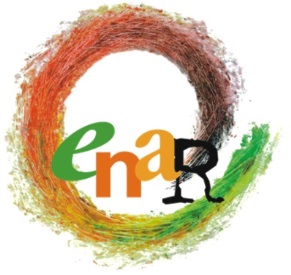 ENAR General AssemblyDraft AgendaBrussels, 26-27 June 2015DAY 19:00-9:15 	Welcome9:15-9:45 	Opening Speech by EC Commissioner Jourova  (tbc) and by Sarah Isal, Chair of ENAR 9:45-10:30 	Questions from the floor 10:30-11:00 	Coffee break11:00-11:15 	Presentation agenda and concept of the meeting11:15-11:50 	ENAR’s Policy Achievements 11:50-13:00 	Open space – Workshops “En direct” from and by the membersPOSSIBLE CHANGE DEPENDING FLEXIBILITY OF MEPs10:30-10:45	Coffee break – or ask to have coffee available as of 10:00.10:45-11:10	MOVE TO THE EUROPEAN PARLIAMENT11:10-12:45	Visit European Parliament – Meeting our MEPs12:45-13:00	MOVE BACK TO THE HOTEL13:00-14:00 	Lunch14:00-15:30 	Open space continued15:30-16:00	MOVE TO THE EUROPEAN PARLIAMENT16:00-18:00 	Visit at the European Parliament - Meeting our MEP (detailed agenda tbc)POSSIBLE CHANGE afternoon13:00-14:00 	Lunch14:00-14:15 	Presentation agenda and concept of the meeting14:15-14:50 	ENAR’s Policy Achievements 14:50-18:00 	Open space – Workshops “En direct” from and by the members		(coffee available between 16:15 and 16:45)19-00-22:00 	Dinner downtown DAY 29:30-11:00 	Debriefing11:00-11:30 	Coffee break11:30-13:00 	Statutory session13:00-14:00 	Light sandwich lunch14:00-16:00 	Election of new Board members16:00-17:00 	Closing speech by Sarah Isal, Chair + pictures of the new board 17:00 		End of meeting